UNIVERSITÉ CENTRALE DE L'ÉQUATEURFACULTÉ DE PHILOSOPHIE, DES LETTRES ET SCIENCES DE L'EDUCATIONLICENCE EN PÉDAGOGIE DES LANGUES NATIONALES ET ÉTRANGÈRES ESP-FRA-ING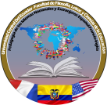 FRANCAIS A1LES NUMBRESNOM/ PRÉNOM :COURSE :Reliez les chiffres à leur écriture.                                   0                                            dix                                      1                                            zéro                                   2                                            cinq                                   3                                            trois                                   4                                            un                                   5                                            sept                                   6                                            deux                                   7                                            neuf                                   8                                            quatre                                   9                                            six                                  10                                          huit                                               Vérifiez vos réponses en écoutant le fi chier audio puis répétez. 1. Calculez.a. neuf + un = b. deux + quatre = c. six + trois = d. zéro + un = e. dix – cinq = f. cinq – trois = g. sept – quatre = h. cinq – un = Complétez avec « - » ou « et » :a. vingt…… unb. trente…… deuxc. quarante…… und. cinquante …..neufe. soixante…… unComplétez :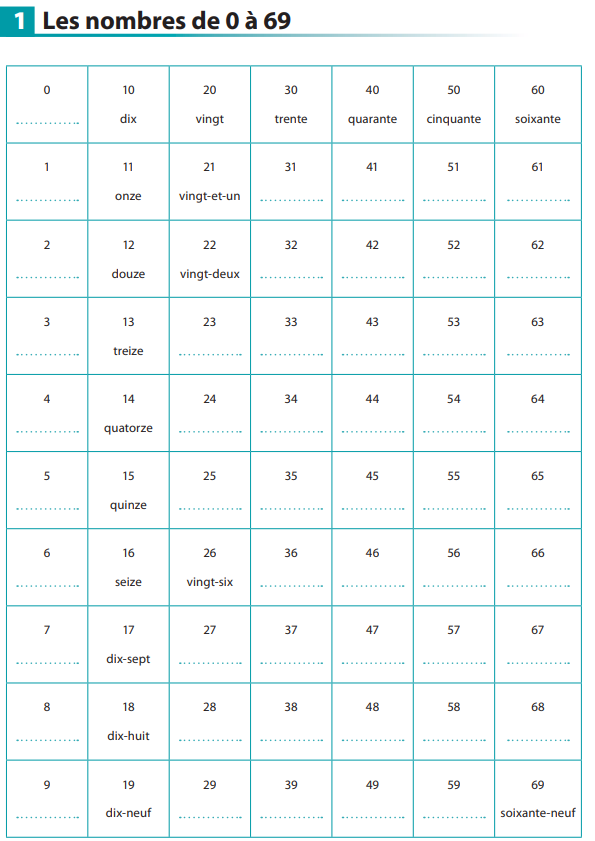 